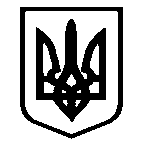 Костянтинівськасільська радаМиколаївського району Миколаївськоїобласті           __________________Виконавчий комітет_______________________Р І Ш Е Н Н Я  № 89 с. Костянтинівка                          	                              від 25 квітня 2024 рокуПро звіт директора КП «Добробут»про роботу та результати діяльностікомунального підприємства за 2023 рік   Заслухавши звіт директора КП «Добробут» Єршова Ю.О. про роботу та результати діяльності комунального підприємства за 2023 рік, керуючись статтею 29 Закону України «Про місцеве самоврядування в Україні», виконавчий комітет Костянтинівської сільської радиВИРІШИВ:1. Звіт директора КП «Добробут» Єршова Ю.О. про роботу та результати діяльності комунального підприємства за 2023 рік прийняти до відома (додається).2. Доручити КП «Добробут» забезпечити проведення системної роботи щодо оптимізації витрат, покращення платоспроможності та підвищення рівня рентабельності підприємства; забезпечити належний благоустрій, санітарний стан та озеленення території Костянтинівської громади, належну організацію збирання та вивезення твердих побутових відходів.Контроль за виконанням даного рішення покласти на заступника сільського голови з питань діяльності виконавчих органів Олександра ГРИЦЕНКА.Сільський голова                                                               Антон ПАЄНТКО